§2185.  Calculation of health benefits based on actual costAll health insurance policies, health maintenance organization plans and subscriber contracts or certificates of nonprofit hospital or medical service organizations with respect to which the insurer or organization has negotiated discounts with providers must provide for the calculation of all covered health benefits, including without limitation all coinsurance, deductibles and lifetime maximum benefits, on the basis of the net negotiated cost and must fully reflect any discounts or differentials from charges otherwise applicable to the services provided.  With respect to policies or plans involving risk-sharing compensation arrangements, net negotiated costs may be calculated at the time services are rendered on the basis of reasonably anticipated compensation levels and are not subject to retrospective adjustment at the time a cost settlement between a provider and the insurer or organization is finalized.  [PL 1997, c. 197, §1 (NEW).]SECTION HISTORYPL 1997, c. 197, §1 (NEW). The State of Maine claims a copyright in its codified statutes. If you intend to republish this material, we require that you include the following disclaimer in your publication:All copyrights and other rights to statutory text are reserved by the State of Maine. The text included in this publication reflects changes made through the First Regular and First Special Session of the 131st Maine Legislature and is current through November 1. 2023
                    . The text is subject to change without notice. It is a version that has not been officially certified by the Secretary of State. Refer to the Maine Revised Statutes Annotated and supplements for certified text.
                The Office of the Revisor of Statutes also requests that you send us one copy of any statutory publication you may produce. Our goal is not to restrict publishing activity, but to keep track of who is publishing what, to identify any needless duplication and to preserve the State's copyright rights.PLEASE NOTE: The Revisor's Office cannot perform research for or provide legal advice or interpretation of Maine law to the public. If you need legal assistance, please contact a qualified attorney.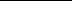 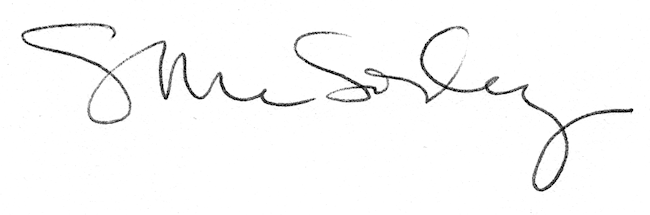 